Lies den Text genau und sorgfältig durch. Wenn du soweit bist, gehst du nach vorne, gibst das Blatt ab und holst das Aufgabenblatt. 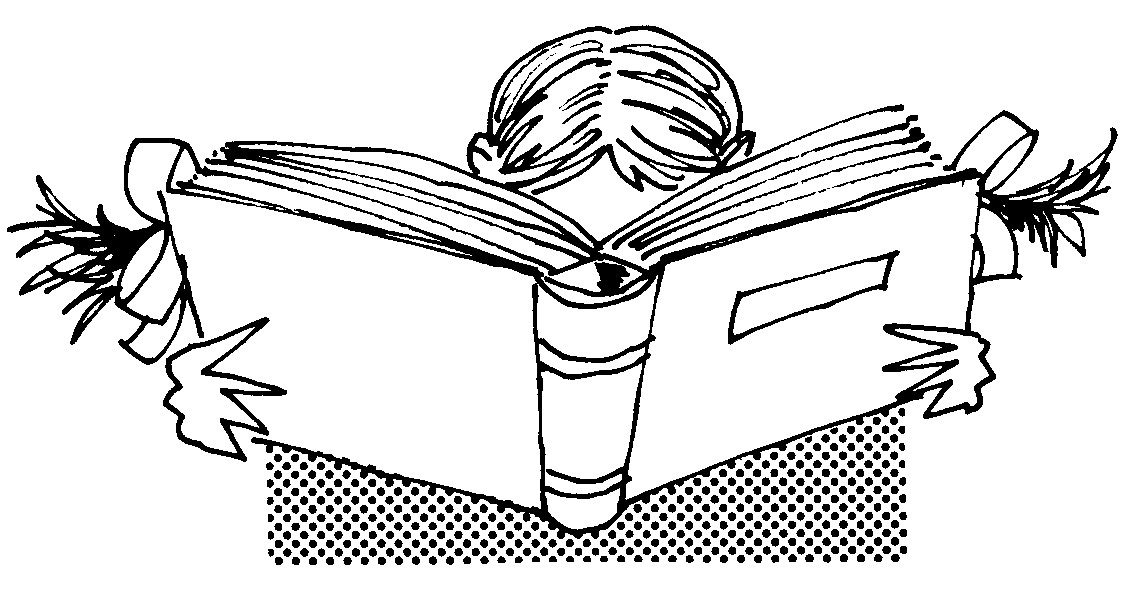 Verrate niemals deinen Namen, Familienname, Adresse, Wohnort, Handynummer, E-Mail Adresse oder den Namen deiner Schule bekannt! Wähle deinen Nickname so, dass er weder Angaben zu deinem Namen, noch zum Alter, Geschlecht oder Wohnort enthält.Veröffentliche keine Fotos von dir oder deinen Bekannten und keinerlei persönliche Informationen! Ich weiss: Sind Fotos einmal im Netz, habe ich keine Kontrolle mehr darüber, sie können ohne Probleme verändert werden. 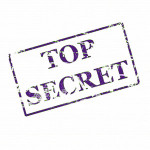 Verrate niemandem dein Passwort - nicht einmal dem besten Freund / der besten Freundin! Hole dir die Erlaubnis deiner Eltern oder anderer Erwachsener ein, bevor du Spiele, Programme und andere Materialien herunterladest, dich bei Wettbewerben anmeldest oder deine E-Mail Adresse an jemand Unbekannten weitergibst! Erzähle deinen Eltern, wenn dir jemand abscheuliche oder hässliche Bilder schickt oder wenn du derartige Bilder im Internet siehst! Niemand kann dich zu irgendetwas zwingen! Wenn dir jemand in einem Chatroom eine Frage stellt, auf die du nicht antworten möchtest, dann musst du auch nicht antworten! Verlasse den Chatroom wenn du dich unwohl fühlst. Denke daran, dass die Menschen, die du im Internet triffst nicht die sein müssen, für die sie sich ausgeben! Bleib immer kritisch. Im Internet darfst du niemandem komplett vertrauen.Triff NIEMALS eine Internetbekanntschaft! Oder höchstens in Begleitung einer Erwachsenen Person. Mach in deinem Profil (Steckbrief) nie richtige Angaben. Denk dir statt deinen echten Daten einfach was aus: Peter Lienert aus Zürich oder etwas Ähnliches.  Dann bist du immer auf der sicheren Seite.Im Netz bin ich fair und verhalte mich gegenüber anderen so, wie ich selber behandelt werden möchte. Achte das du im Netz auch nicht darüber sprichst, was deine Hobbys sind oder wo du dich in deiner Freizeit gerne aufhältst. Verrate niemandem, wie deine Mutter oder dein Vater, deine Geschwister oder Freunde heissen.Passe in Social Networks die Einstellungen der Privatsphäre so an, dass nicht alle Nutzer auf dein Profil zugreifen können.Beantworte die Fragen und kreuze das richtige Kästchen an. Es gibt bei 5 Fragen nur eine richtige Antwort. Lies die Fragen sorgfältig durch. Wem solltest du im Internet deinen Namen oder Adresse verraten?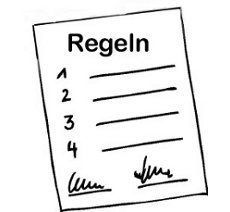  Jedem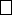  Allen die danach fragen Meinen Chatfreunden NiemandemWas sollte dein Nickname enthalten? Mein Name Mein Alter Keine Angaben von mirWelche Fragen muss ich im Chatroom beantworten? Frage über meine Person. Fragen über meine Vorlieben. Nur Fragen die ich beantworten möchte, besser nicht zu viel beantworten! Keine Angaben über meine Person. Es gibt keine Regeln dazu. Wie verhältst du dich im Netz? Ich bin ich selber. Fair und so wie ich mir von den Anderen auch wünsche.  Ich versuche mich möglichst ruhig zu verhalten.  Ich halte die Regeln des Unterrichts auch im Chatroom ein. Wann triffst du dich mit einer Internet Bekanntschaft? Wenn ich sie schon lange kenne. Wenn ich seinen wahren Name kenne. Niemals ohne Begleitung von Erwachsenen. Auf was achtest du bei der Einstellung der Privatsphäre deines Profils. Auf mein Nickname. Auf meine E-Mail Adresse. Einstellung der Privatsphäre. Auf mein Profilfoto.1. Wem solltest du im Internet deinen Namen oder Adresse verraten? Niemandem2. Was sollte dein Nickname enthalten? Keine Angaben von mir3. Welche Fragen muss ich im Chatroom beantworten? Nur Fragen die ich beantworten möchte, besser nicht zu viel beantworten.! Keine Angaben über meine Person.4. Wie verhältst du dich im Netz? Fair und so wie ich mir von den Anderen auch wünsche. 5. Wann triffst du dich mit einer Internet Bekanntschaft? Niemals ohne Begleitung von Erwachsenen. 6. Auf was achtest du bei der Einstellung der Privatsphäre deines Profils. Auf mein Nickname. Auf meine E-Mail Adresse. Einstellung der Privatsphäre. Auf mein Profilfoto.Bei dieser Frage sind alle  Antwortmöglichkeiten möglich!Literatur:Ingold U., Ammann D., Senn F., Spiess S., Tilemann F. (2008). medienkompass 1. 1. Auflage. Zürich: Lehrmittelverlag des Kanton ZürichSicherheitsregeln im InternetPersönliche DatenM+ISicherheitsregeln im Internet - LösungenPersönliche DatenM+I